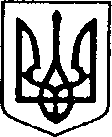 УКРАЇНАЧЕРНІГІВСЬКА ОБЛАСТЬН І Ж И Н С Ь К А    М І С Ь К А    Р А Д АВ И К О Н А В Ч И Й    К О М І Т Е ТР І Ш Е Н Н Я  від    08 вересня   2022 р.		 м. Ніжин		                                  № 274Про розгляд матеріалів опікунської ради	Відповідно до статей 34, 42, 52, 53, 59, 73 Закону України «Про місцеве самоврядування в Україні», Регламенту виконавчого комітету Ніжинської міської ради VIII скликання, затвердженого рішенням Ніжинської міської ради Чернігівської області від 24 грудня 2020 року № 27-4/2020,  протоколу засідання опікунської ради від 05.08.2022 р. та розглянувши заяви громадян, виконавчий комітет міської ради вирішив:На підставі статті 60, 62, 63 Цивільного кодексу України затвердити подання органу опіки та піклування про те, що: 1.1.  ……………., ………р.н., можливо призначити опікуном ……………..,  ……. …р.н., у разі визнання її недієздатною.1.2.  .……………., ………р.н., можливо призначити опікуном ……………..,  ……. …р.н., у разі визнання її недієздатною.1.3. ……………….., ………… р.н., можливо призначити опікуном ………….., ………….р.н., у разі визнання її недієздатною.1.4. ………………, …………. р.н., можливо призначити опікуном …………, ………. р.н., у разі визнання її недієздатною.1.5. ………………, …………..р.н., можливо піклувальником ……………., ………….р.н., у разі визнання його обмежено дієздатним.	2. На підставі ст.78 Цивільного кодексу України призначити: …………………,…………….р.н., помічником ………….., …………. р. н.,  яка за станом здоров’я не може самостійно  здійснювати  свої права та виконувати обов'язки, з метою надання їй допомоги.………………., ………..р. н.,  помічником ……………., ……….р. н.,  яка за станом здоров’я не може самостійно  здійснювати  свої права та виконувати обов'язки, з метою надання їй допомоги.………………., ……….р.н., помічником ……………., ………….р. н.,  яка за станом здоров’я потребує постійного стороннього догляду, не може самостійно  здійснювати  свої права та виконувати обов'язки, з метою надання їй допомоги. На підставі пунктів 2,3 статті 41, пункту 3 статті 67,  пункту 3 статті 71Цивільного кодексу України, пункту 4.7 Правил опіки та піклування дозволити: ………….., ……….. р. н., від імені недієздатної особи ……….., ………р. н., опікуном якої він є відповідно до рішення Ніжинського міськрайонного суду від ……..р.,( справа ………… р.,)  продати садовий будинок та земельну ділянку площею 0,05 га за адресою: «………….» …………….., буд. ….. с. Талалаївка, Ніжинський район, Чернігівська область, що належить їй відповідно до витягу про реєстрацію права власності на нерухоме майно від ………..р. державного акту на право приватної власності на землю від …………р.,  та підписати договір купівлі-продажу.підписати договір купівлі-продажу. При цьому права, інтереси недієздатної не будуть порушені.4.Начальнику служби у справах дітей Рацин Н.Б. забезпечити оприлюднення даного рішення на офіційному сайті міської ради протягом 5 робочих днів з дня його прийняття.5.Контроль за виконанням рішення покласти на заступника міського голови з питань діяльності виконавчих органів ради Грозенко І.В.Міський голова                                                                           Олександр КОДОЛА